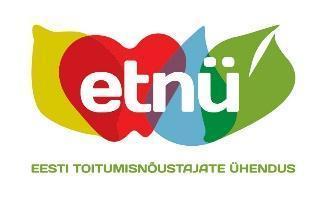 Lisa 13 VARASEMATE ÕPINGUTE JA TÖÖKOGEMUSE ARVESTAMISE VORM KUTSEKOMPETENTSIDE TÕENDAMISEKS TOITUMISTERAPEUDILETaotlejad, kes soovivad arvestada varasemat töökogemust ja läbitud täienduskoolitusi kutsestandardi nõuete täitmisel, kirjeldavad neid alloleva küsimustiku järgi.ANDMED TAOTLEJA KOHTAHARIDUSKÄIKVajadusel lisage ridu
* Võõrkeelse koolituse läbimist tõendav dokument peab olema eestikeelse tõlkega ja kinnitatud notariaalselt.TOITUMISTERAPEUDI KUTSEKOMPETENTSIDE OMANDAMINEJärgnevalt palume Teil kirjeldada, kuidas omandasite toitumisterapeudi, tase 6 kutsestandardis kirjeldatud kompetentsid. Iga kompetentsi puhul on alljärgnevas tabelis  esitatud tegevusnäitajad, mille omandamist palume teil kirjeldada lahtrites Kompetentsi tõendamine. Tooge konkreetseid näiteid. Kompetentsi tõendamine töökogemusega: Kui olete need kompetentsid omandanud töökogemuse käigus, siis kirjeldage kogemust, millal, kus ja kuidas saite nimetatud kogemuse jne. Kui kogemus on üldisem (nt 5-aastane töökogemus vms), siis tooge välja konkreetsed tegevus(ed), mis teie arvates erinevate kutsekompetentside saavutamist kõige paremini illustreerivad. Kas teie tegevust on ka hinnatud? Kes ja kuidas on hinnanud? Tooge kompetentsi olemasolu tõendavad tõendusmaterjalid. Kompetentsi tõendamine täienduskoolitustega: Kui olete kompetentsid omandanud täienduskoolitustel või koolis muud eriala õppides, siis kirjeldage koolituse sisu, millal ja mis mahus koolitus toimus ning lisage tõendusmaterjal. (Võib viidata eespoolnimetatud täienduskoolitusele)AVALDUSELE LISATAVAD DOKUMENDIDKinnitan, et:Vastav kinnitus märkida tähisega ”X” veerus ”jah” või ”ei”Kuupäev:                                                                                           Allkiri: /allkirjastatud digitaalselt/ Ees- ja perekonnanimiIsikukoodTelefonPostiaadressE-posti aadressTöökoht (asutuse nimetus)AmetinimetusKutse tase:Toitumisterapeut, tase 6Tunnistuse väljastanud organisatsiooni nimiErialaLõpetamise aastaTunnistuse väljastanud organisatsiooni nimiErialaLõpetamise aastaKõrghariduse andmedKõrghariduse andmedTäienduskoolitused toitumisterapeudi, tase 6 kutsestandardi kompetentside omandamiseks ja õppemaht* Täienduskoolitused toitumisterapeudi, tase 6 kutsestandardi kompetentside omandamiseks ja õppemaht* A 2.1. Kliendi toitumise ja eluviisi hindamine, sh kontakti loomine ja andmete kogumine ning andmete analüüsimine ja hindamine.A 2.1. Kliendi toitumise ja eluviisi hindamine, sh kontakti loomine ja andmete kogumine ning andmete analüüsimine ja hindamine.Kompetentsi lühikirjeldusKliendiga kontakti loomine; Üldandmete kogumine; Toitumise ja toitumuse andmete kogumine; Kogutud andmete analüüsimine ja hindamine.  Kompetentsi tõendamine täienduskoolitustegaKompetentsi tõendamine töökogemusegaViide tõendus-materjalileA.2.5. Tervislikuks liikumiseks toitumisnõustamise vajaduse hindamine ja tegevuskava koostamineA.2.5. Tervislikuks liikumiseks toitumisnõustamise vajaduse hindamine ja tegevuskava koostamineKompetentsi lühikirjeldusKliendi toitumise, söömisharjumuste ja füüsilise koormuse hindamine; Kliendi vajaduste määratlemine ja tegevuskava koostamine; Toidutõhustamise vajaduse väljaselgitamine ja vajadusel vajalike toidutõhustamise meetodite soovitamine, lähtudes kehalise aktiivsuse tasemest, terviseseisundist ja riiklikest toitumissoovitustest.Kompetentsi tõendamine täienduskoolitustegaKompetentsi tõendamine töökogemusegaViide tõendus-materjalileA 2.2. Toitumise- ja eluviisi muutmise eesmärkide püstitamine ja tegevuskava ehk sekkumisplaani koostamine.A 2.2. Toitumise- ja eluviisi muutmise eesmärkide püstitamine ja tegevuskava ehk sekkumisplaani koostamine.Kompetentsi lühikirjeldusToitumise ja eluviisi muutmise eesmärkide püstitamine; kliendiga koostöös tegevuskava koostamine.Kompetentsi tõendamine täienduskoolitustegaKompetentsi tõendamine töökogemusegaViide tõendus-materjalileA 2.3. Toitumisnõustamine /toitumisteraapiaA 2.3. Toitumisnõustamine /toitumisteraapiaKompetentsi lühikirjeldusTervisliku tasakaalustatud toitumise soovitamine, haiguspuhuse toitumise juhiste andmine ja kliendi juhendamine; Vajadusel toidutõhustamise meetodite soovitamine; Kliendi toitumise ja piirangutega dieetide tasakaalustamine; Kliendi juhendamine valikute tegemisel; Nõustamine tervislike eluviiside järgimisel; Kliendi teavitamine teabeallikatest; Kliendi toetamine ja võimestamine; Vajadusel koostöö tegemine teiste spetsialistide ja kliendi tugivõrgustikuga.Kompetentsi tõendamine täienduskoolitustegaKompetentsi tõendamine töökogemusegaViide tõendus-materjalileKompetentsi lühikirjeldusToitumisnõustamine tervislikuks liikumiseks.  Kliendi nõustamine toitumise osas; Toidutõhustamise meetodite soovitamine tervislikuks liikumiseks.Kompetentsi tõendamine täienduskoolitustegaKompetentsi tõendamine töökogemusegaViide tõendus-materjalileA 2.4. Toitumuslike sekkumiste mõju ja tulemuste hindamine (tulemuste analüüsimine ja kokkuvõtete tegemine) ning enda tegevuse analüüsimine ja hindamine. A 2.4. Toitumuslike sekkumiste mõju ja tulemuste hindamine (tulemuste analüüsimine ja kokkuvõtete tegemine) ning enda tegevuse analüüsimine ja hindamine. Kompetentsi lühikirjeldusToitumisteraapia tulemuste analüüsimine ja kokkuvõtete tegemine; Enda tegevuse analüüsimine ja hindamine.Kompetentsi tõendamine täienduskoolitustegaKompetentsi tõendamine töökogemusegaViide tõendus-materjalileB 2.6. Kutset läbiv kompetents B 2.6. Kutset läbiv kompetents Kompetentsi lühikirjeldusEriala arengutega kursis olemine.Kompetentsi tõendamine töökogemusegaKompetentsi tõendamine täienduskoolitustegaViide tõendus-materjalileKompetentsi lühikirjeldusTõenduspõhistele allikatele toetumine.Kompetentsi tõendamine töökogemusegaKompetentsi tõendamine täienduskoolitustegaViide tõendus-materjalileKompetentsi lühikirjeldusOma pädevuse piiride tundmine, eetilistest põhimõtetest lähtumine.Kompetentsi tõendamine töökogemusegaKompetentsi tõendamine täienduskoolitustegaViide tõendus-materjalileKompetentsi lühikirjeldusNõustamise ja klienditeeninduse aluste tundmine ning igapäevatöös kasutamine.Kompetentsi tõendamine töökogemusegaKompetentsi tõendamine täienduskoolitustegaViide tõendus-materjalileKompetentsi lühikirjeldusToitumisteraapia dokumenteerimine.Kompetentsi tõendamine töökogemusegaKompetentsi tõendamine täienduskoolitustegaViide tõendus-materjalileDokumendi nimetus (koopia)Lehti1. Isikut tõendava dokumendi (ID-kaart või pass) koopia2. Haridust ja töökogemust tõendavate dokumentide koopiad3. Maksekorralduse koopiaTegevus või soovjaheiOlen tutvunud toitumisterapeut, tase 6 kutsestandardi, kutse andmise korra, hindamisstandardi ning nende lisadegaMinu poolt esitatud informatsioon on tõeneNõustun oma nime avalikustamisega kutseandja kodulehel kutse saanute nimistusNõustun oma ees-ja perekonnanime ning sünniaja avalikustamisega kutseregistrisSoovin kutsetunnistust paberkandjalAnnan oma nõusoleku minu isikuandmete töötlemiseks kutse taotlemise protsessiga seotud toiminguteks.Mõistan, et kutseandja kasutab minu isikuandmeid vaid minuga seotud kutse andmise protsessi teostamise eesmärkidel.Mõistan, et kutseandja on seoses minu kutse taotlemisega kohustatud säilitama minu isikuandmeid ka pärast kutse taotlemise lõppu ning nimetatud asjaoludel annan selleks oma nõusoleku, arvestades, et andmeid säilitatakse kuni kohustusliku säilitustähtaja lõpuni.Avalduse allkirjastamisel olen teadlik, et mul on õigus:igal ajal pöörduda Kutseandja poole oma isikuandmete täpsustamiseks või parandamiseks; oma isikuandmete töötlemise kohta päringute sh väljavõtete ja koondväljavõtete taotlemiseks; esitada vastuväiteid oma isikuandmete töötlemise suhtes, kui see põhineb õigustatud huvil; taotleda oma isikuandmete kustutamist, kui isikuandmete töötlemiseks puudub õiguslik alus; piirata oma isikuandmete töötlemist kohalduvate õigusaktide alusel;taotleda vabatahtlikult oma isikuandmete edastamist kolmandatele isikutele.Annan oma nõusoleku minu isikuandmete edastamiseks Kutsekojale kutse väljastamiseks.